CALENDÁRIO DE POSTAGEM               MÊS: (4) JAN 2021      SEMANA 3Visualize artes e vídeos na área restrita ao cliente do site da Agência Articule, no link abaixo:https://www.agenciaarticule.com.br/cliente-cna-niteroi                                                                           
                                                    SEMANA 03 | MÊS 04                              DE 17 A 23 DE JANEIRO
Data
Horário
Formato
Tema/Assunto
Conteúdo
Legenda
Status17.JANDOMINGO18:00VídeoCampanha 
Tamo TogetherVídeo 209Matricule-se agora. 
CNA NiteróiIcaraí: (21) 97159-9852 Piratininga: (21) 97430-5085 Fonseca: (21) 96721-3194 #TamoTogetherAGENDADO18.JANSEGUNDA 12:00ImagemColônia de Férias
Segundo Momento


ANÚNCIOTRÁFEGO PAGOArte 210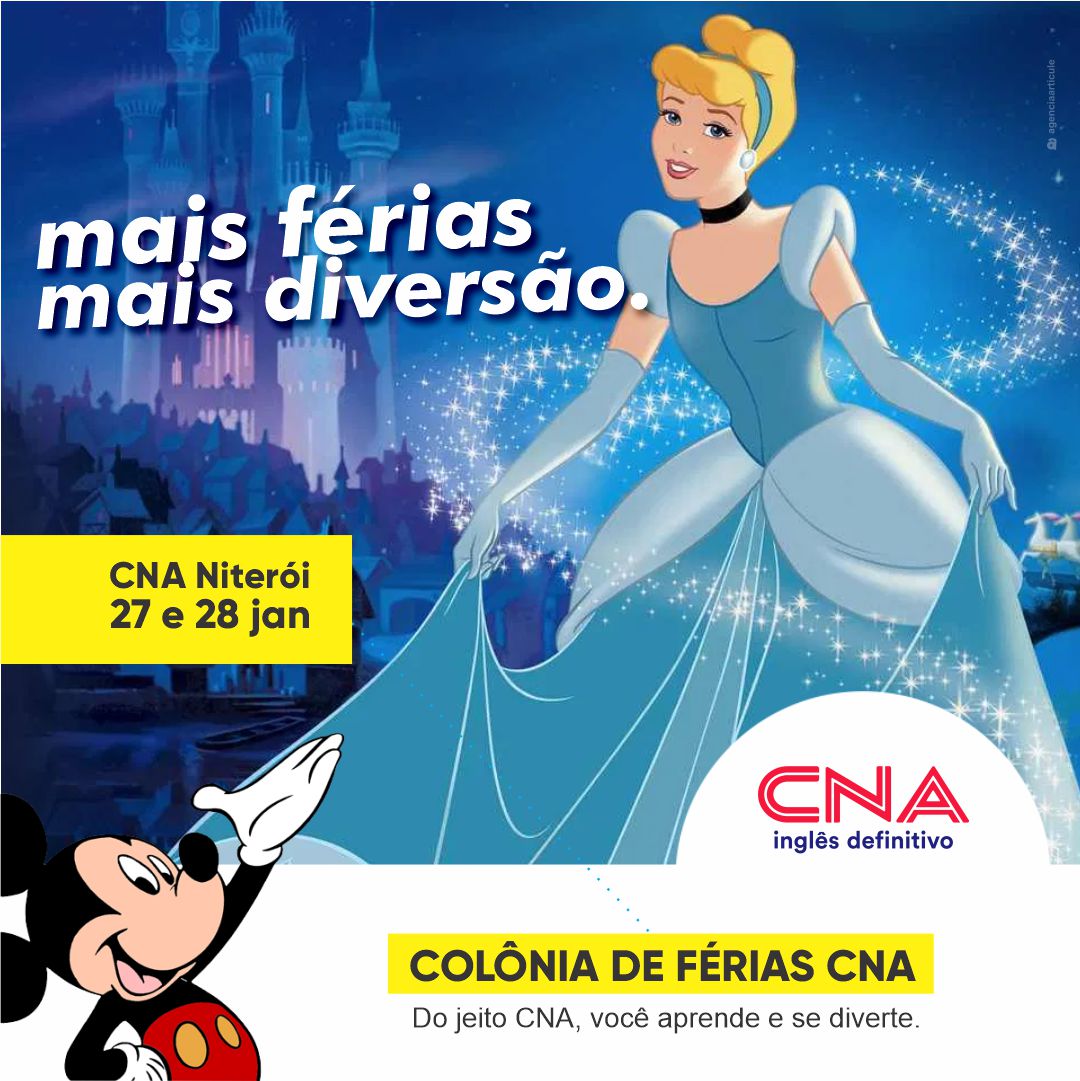 Muita gente pediu e vamos ter mais uma temporada da nossa Colônia de Férias PRESENCIAL nas unidades do CNA Niterói. São pouquíssimas vagas, até por conta de todos os cuidados que continuamos tendo com a saúde de todos. Faça a inscrição de suas crianças agora mesmo!A diversão e o aprendizado serão por meio de diversas atividades com temas dos filmes da Disney. E todos que participarem vão ganhar um álbum de figurinhas completo.Colônia de Férias CNA Niterói: Icaraí, Fonseca e Piratininga >27 e 28 de janeiroFaça sua inscrição agora. CNA NiteróiIcaraí: (21) 97159-9852Piratininga: (21) 97430-5085Fonseca: (21) 96721-3194#TamoTogetherPOSTADO18.JANSEGUNDA 12:00StorieColônia de Férias
Segundo Momento


ANÚNCIOTRÁFEGO PAGOArte 214 Storie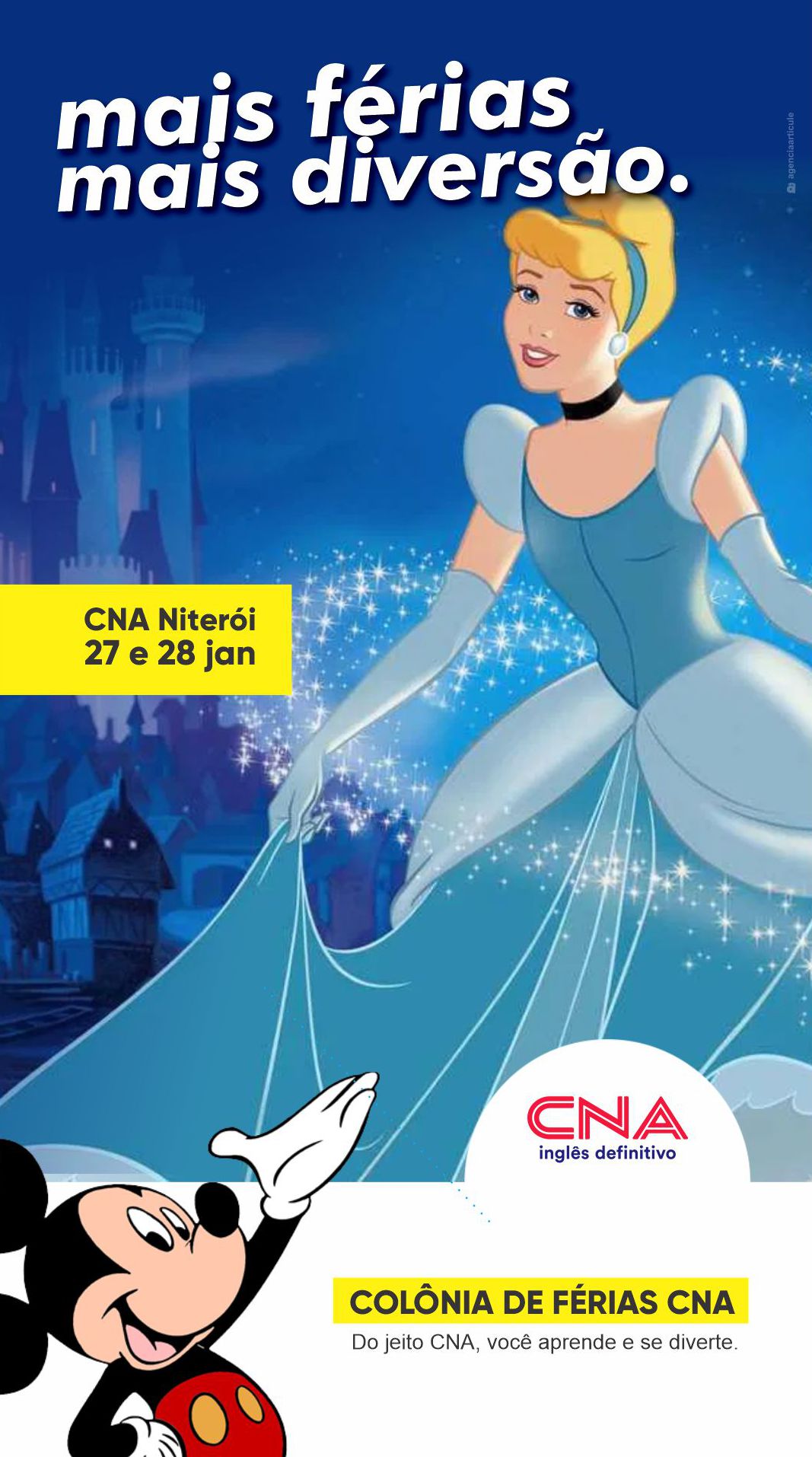 - x -AGUARDANDO APROVAÇÃO18.JANSEGUNDA 18:00ImagemConteúdo
Influenciadores
Emicida

Arte 218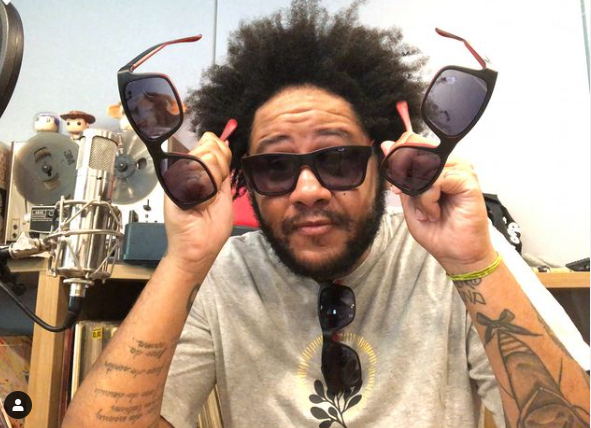 Olha aí, mais uma mensagem por Emicida pra vocês!!! >>>

> Salve rapa, cês tão ligados do quanto eu gosto estar perto de quem acredita e impulsiona pessoas né? Aquela galera parceira mesmo, tá ligado?
Por isso fiquei muito feliz com convite do @cnaoficial pra espalhar a mensagem #TamoTogether pra geral. Afinal, o conceito de parceria nunca fez tanto sentido e estar junto nunca foi tão importante. Precisamos nos unir àqueles que estão afim de jogar com nóiz e fazer acontecer.
O CNA esse ano se reinventou ainda mais e propôs um atendimento próximo mesmo com a distância, um ensino colaborativo, uma estrutura escolar flexível com produtos adequados às necessidades de cada um dos alunos, tudo isso pra ajudar a transformar vidas e futuros através do inglês. E cês tão bem ligados no quanto eu gosto de bater nessa tecla de aprender um novo idioma, né?
Então já se matriculem lá no site do CNA e colem aqui comigo porque nas próximas semanas vocês vão me ver falando melhor sobre esse conceito sensacional que é o Tamo Together, fechou? Bora juntos! 🌿
#publiBora Juntos
Faça sua matrícula agora. 
CNA NiteróiIcaraí: (21) 97159-9852 Piratininga: (21) 97430-5085 Fonseca: (21) 96721-3194 #TamoTogetherNÃO POSTAR POR CAUSA DO TEXTO COM GÍRIAS.19.JANTERÇA20:00CarrosselCampanha
TamoTogether
Teens

Arte 219 A
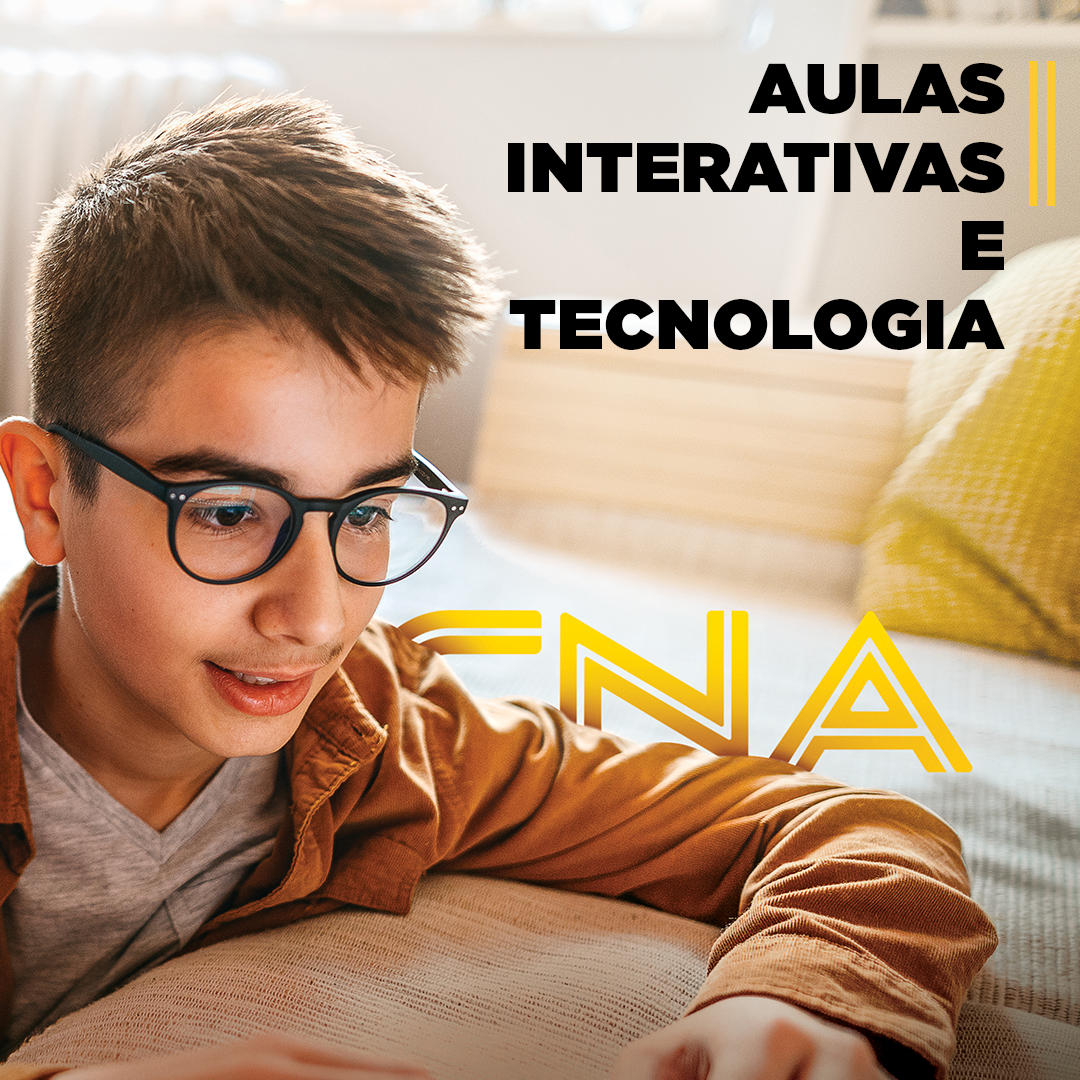 Arte 219 B
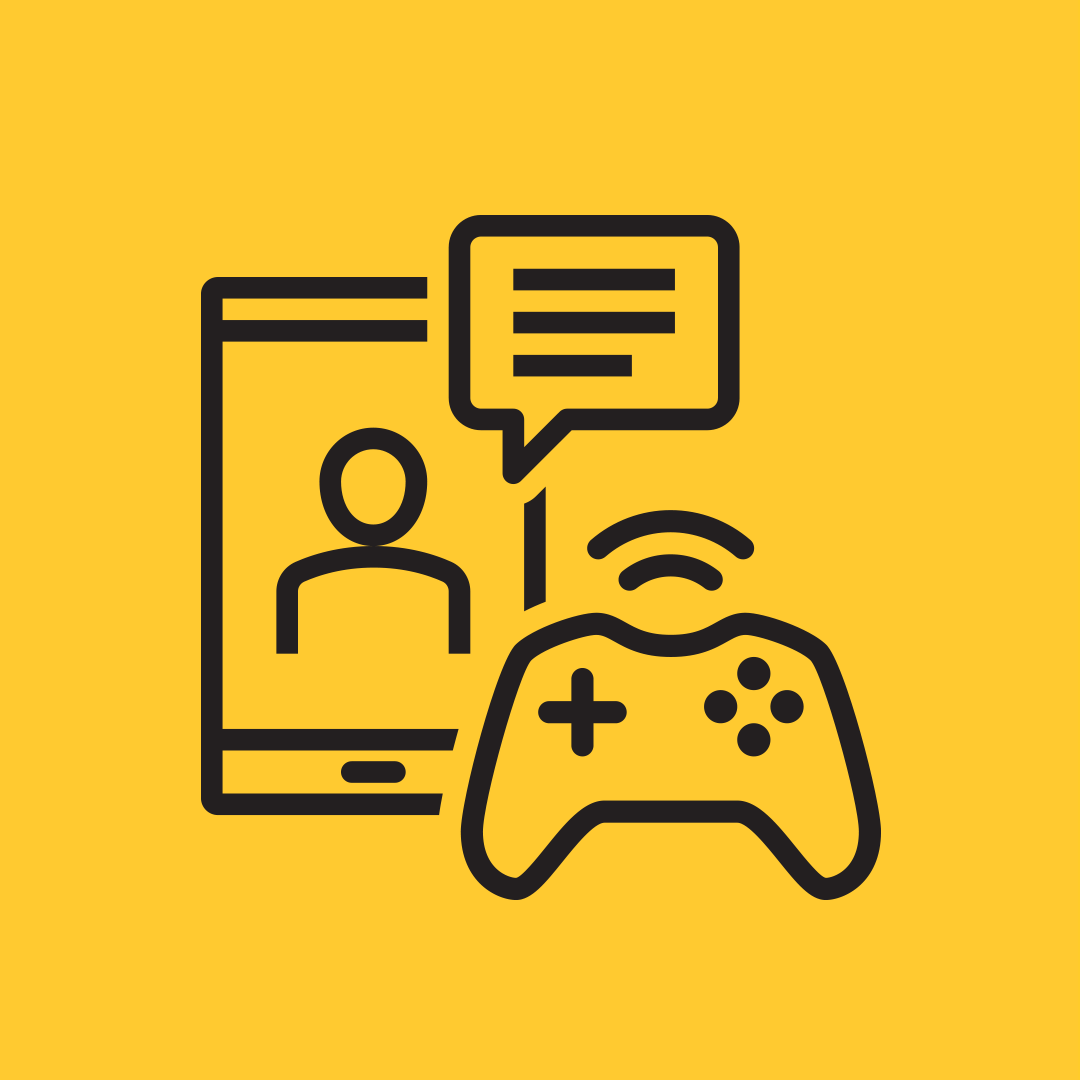 Arte 219 C
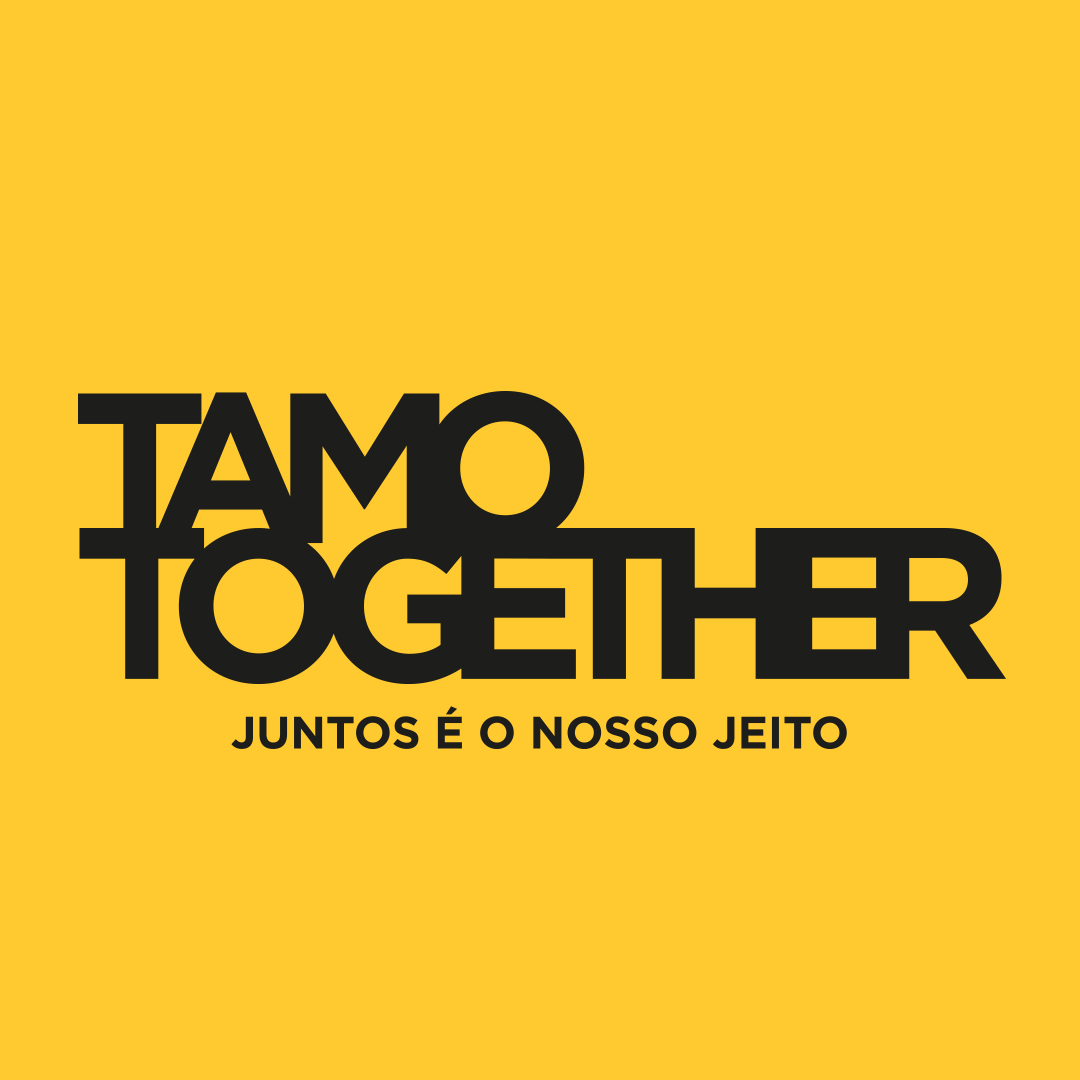 Arte 219 D
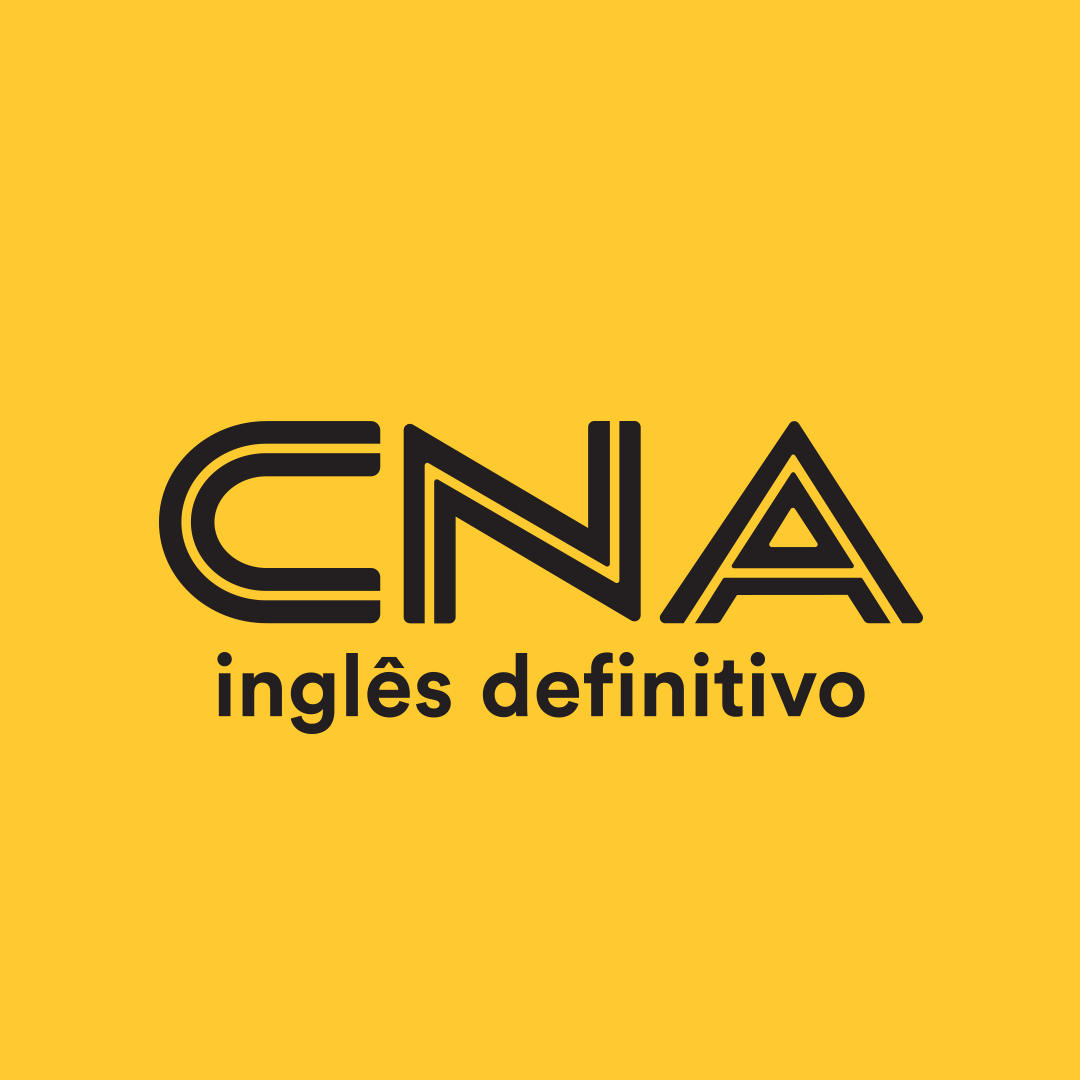 No CNA, você aprende de um jeito diferente, com aulas interativas e tecnologia. Matricule-se agora.CNA NiteróiIcaraí: (21) 97159-9852 Piratininga: (21) 97430-5085 Fonseca: (21) 96721-3194 #TamoTogetherAGENDADO20.JANQUARTA 12:00ImagemColônia de Férias
Segundo Momento


ANÚNCIOTRÁFEGO PAGOArte 211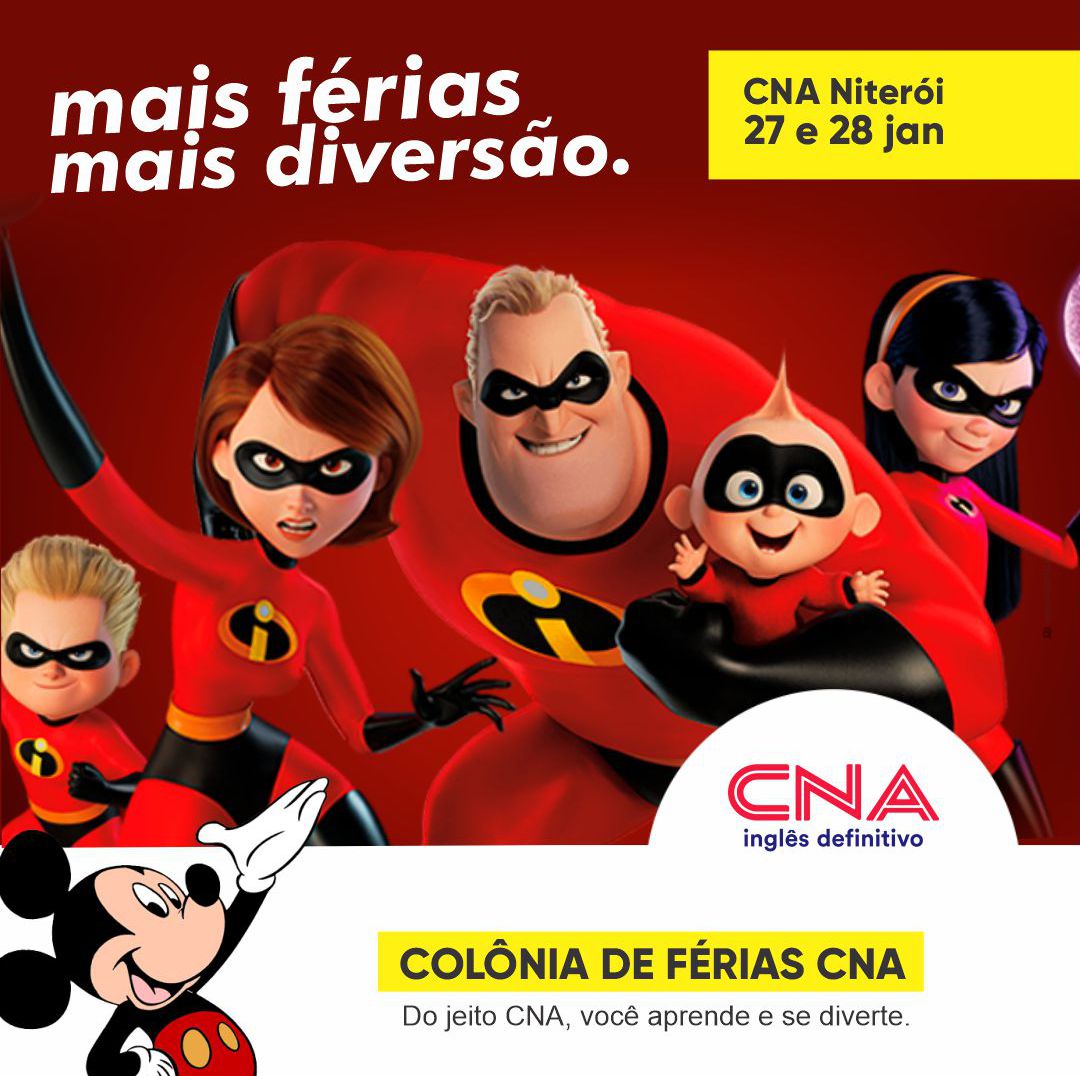 Muita gente pediu e vamos ter mais uma temporada da nossa Colônia de Férias PRESENCIAL nas unidades do CNA Niterói. São pouquíssimas vagas, até por conta de todos os cuidados que continuamos tendo pela saúde de todos. Faça a inscrição de suas crianças agora mesmo!A diversão e o aprendizado serão por meio de diversas atividades com temas dos filmes da Disney. E todos que participarem vão ganhar um álbum de figurinhas completo.Colônia de Férias CNA Niterói: Icaraí, Fonseca e Piratininga >27 e 28 de janeiroFaça sua inscrição agora. CNA NiteróiIcaraí: (21) 97159-9852Piratininga: (21) 97430-5085Fonseca: (21) 96721-3194#TamoTogetherAGENDADO20.JANQUARTA 15:00StorieColônia de Férias
Segundo Momento


ANÚNCIOTRÁFEGO PAGOArte 215 Storie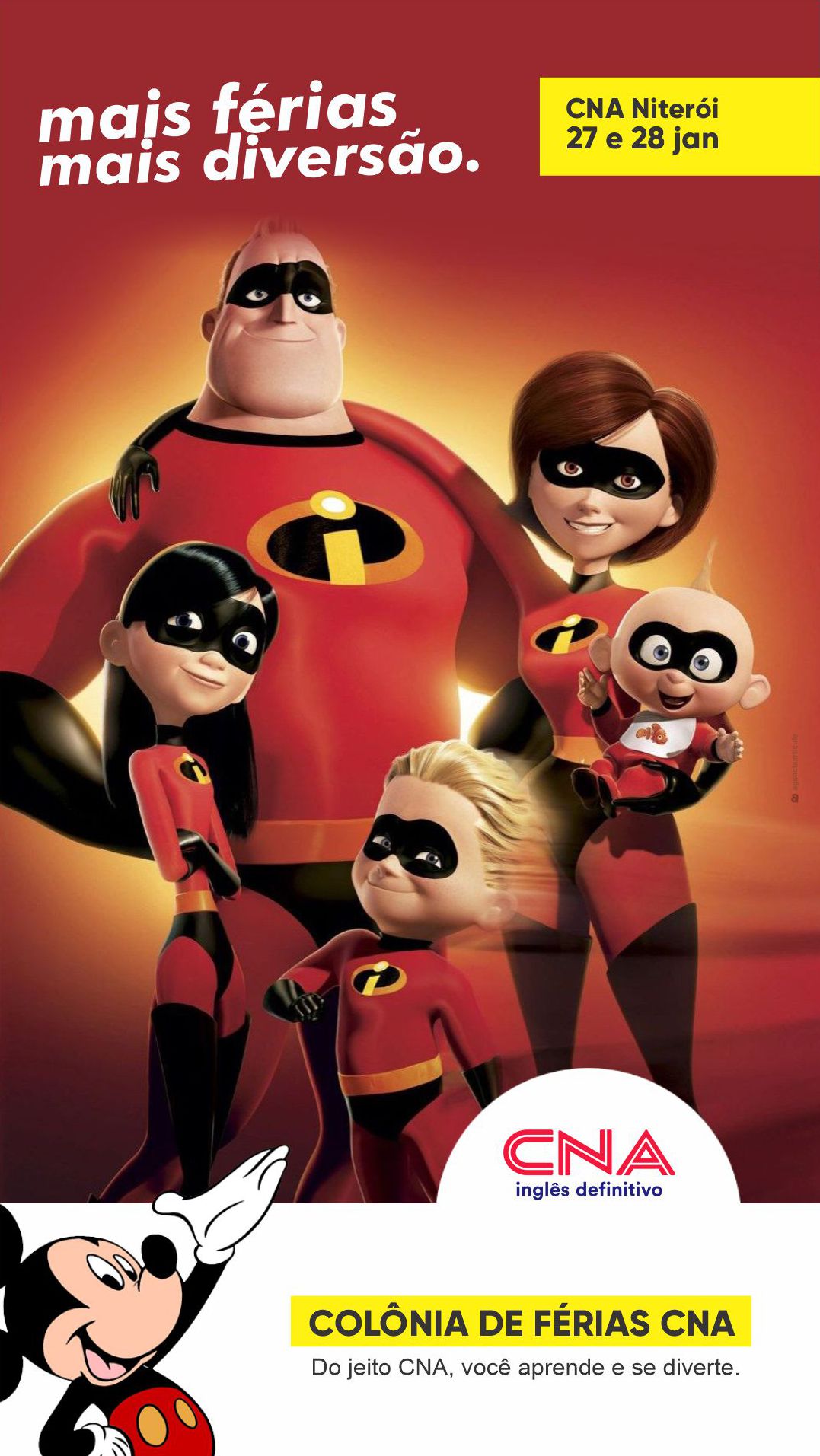 - x -AGENDADO20.JANQUARTA 20:00ImagemExperimenta
Inglês e Espanhol
dos dias: 27 e 28 janeiro


ANÚNCIOTRÁFEGO PAGOArte 220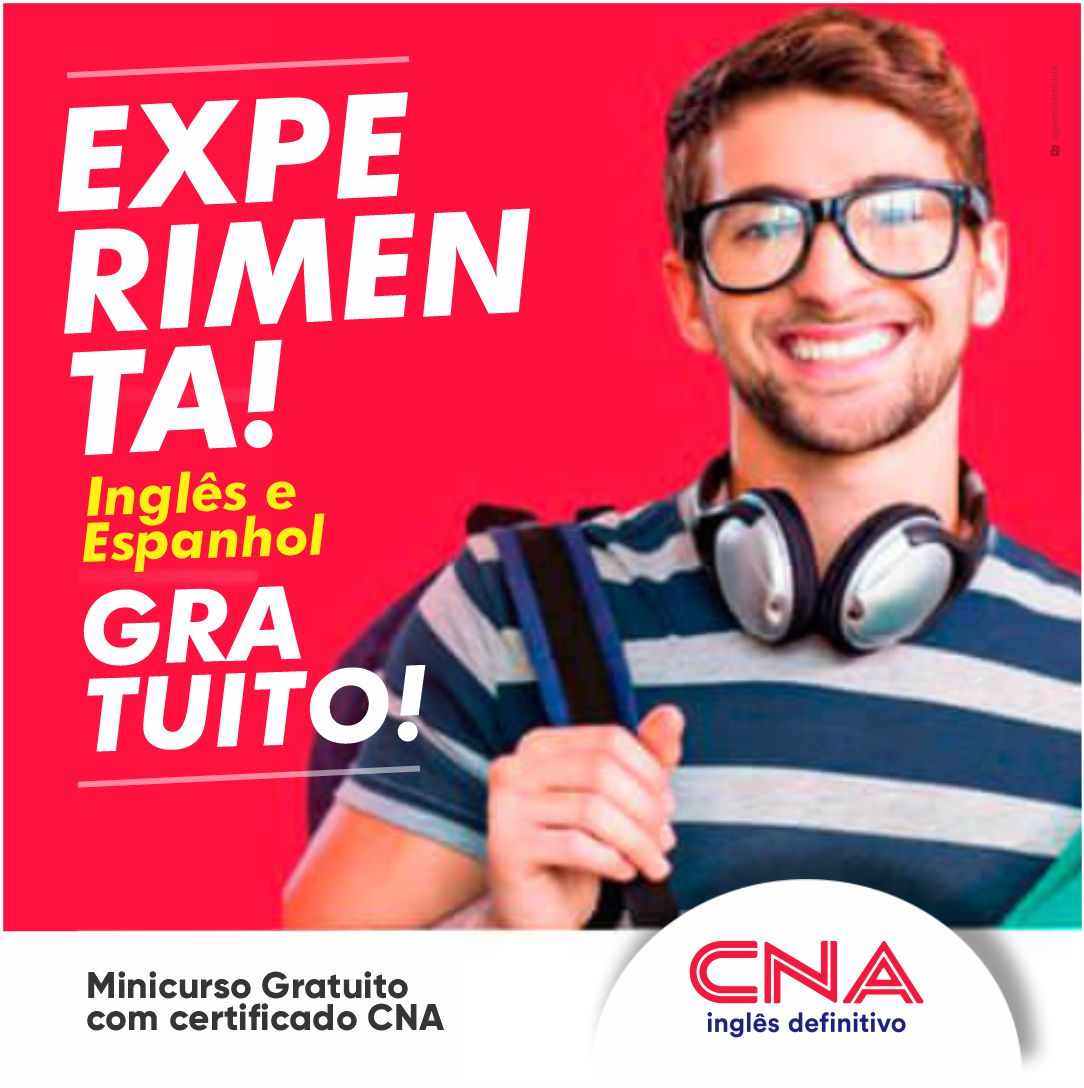 Você quer falar inglês porque sabe a importância de dominar esse idioma para muitas conquistas que deseja ter em sua vida. Pra facilitar, você pode EXPERIMENTAR gratuitamente as aulas do CNA. Assim você conhecerá, na prática, a metodologia que tem gerado resultados incríveis na vida de milhares de pessoas.É só falar com a gente, aqui pelas redes sociais ou pelo WhatsApp, e garantir sua vaga no EXPERIMENTA, um minicurso GRATUITO com certificado CNA.ESPANHOLO Experimenta de ESPANHOL será realizado ONLINE no dia 27/01/2021 às 19h.INGLÊSO Experimenta de INGLÊS será realizado de forma híbrida (você escolhe fazer a aula de forma presencial ou online), no dia 27 de janeiro, nas unidades do CNA Piratininga e Fonseca. Já a unidade do CNA Icaraí terá sua aula no dia 28 de janeiro. Sempre às 19h.Entre em contato agora mesmo e garanta sua vaga!CNA NiteróiWhatsApp:Icaraí: (21) 97159-9852Piratininga: (21) 97430-5085Fonseca: (21) 96721-3194#TamoTogetherAGENDADO20.JANQUARTA 20:00StorieExperimenta
Inglês e Espanhol
dos dias: 27 e 28 janeiro


ANÚNCIOTRÁFEGO PAGOArte Storie 221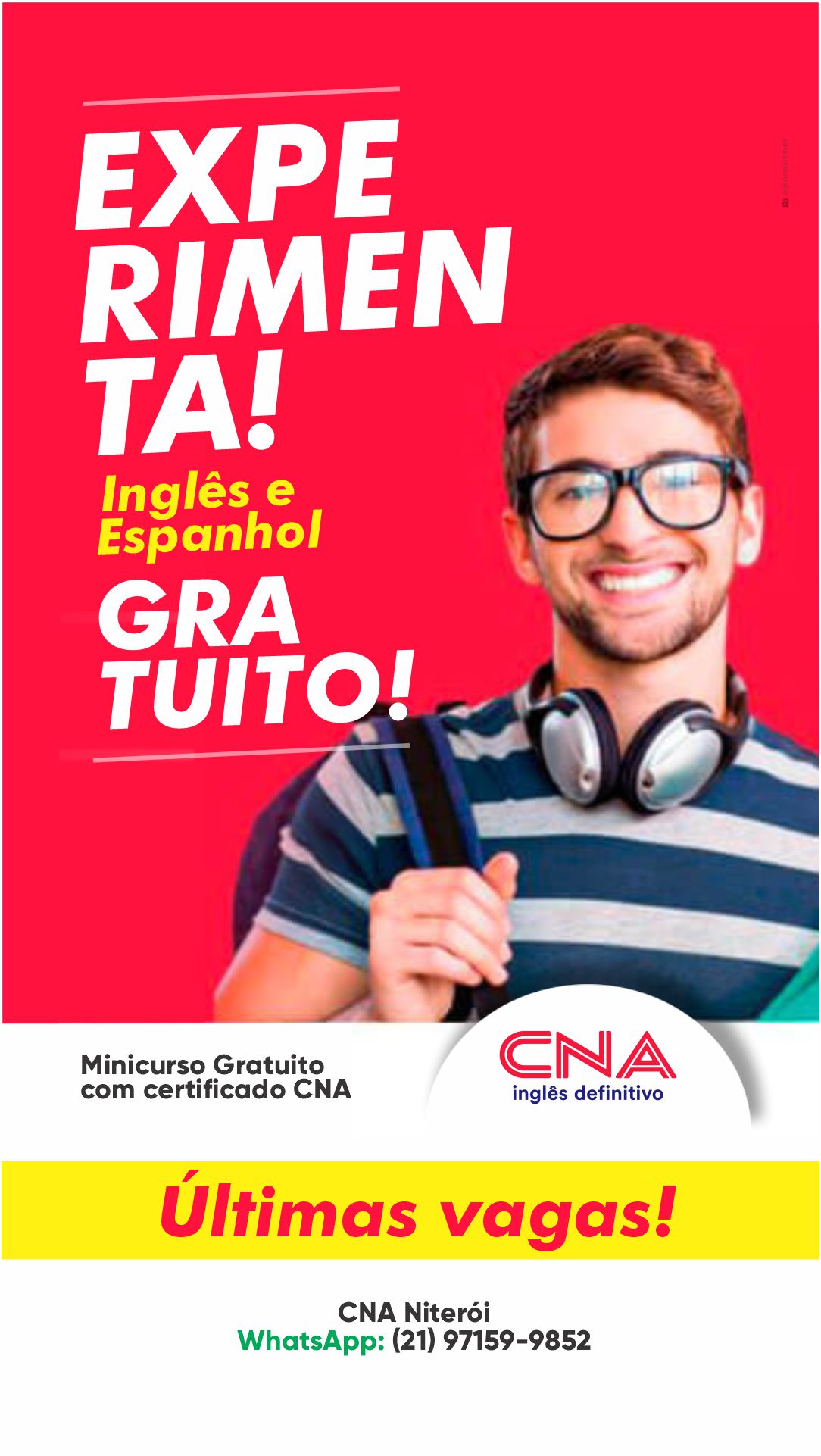 - x -AGENDADO21.JANQUINTA12:00ImagemResponsabilidade Social


Arte 222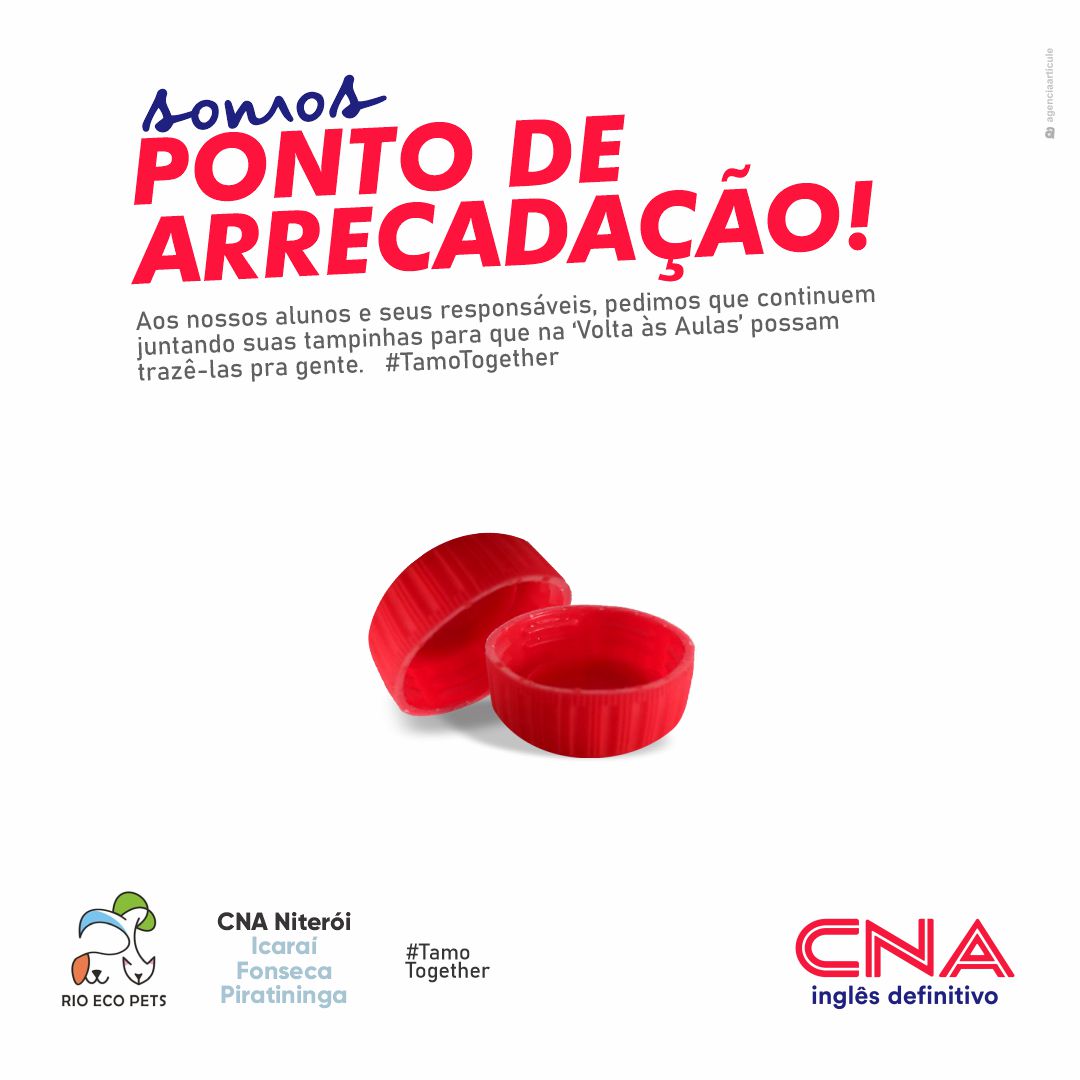 Atenção, alunos e responsáveis CNA >>> Lembrem-se de continuar juntando as tampinhas para, na volta às aulas, vocês trazerem pra gente!!!
Somos PONTO DE ARRECADAÇÃO de tampinhas, que são destinadas aos abrigos de animais de rua para alimentação, medicamentos e castração.Estamos juntos com a ONG RIO ECO PETS, que trabalha para diminuir a quantidade de animais em situação de risco, além de diminuir a quantidade de plástico descartado no meio ambiente.#TamoTogether#JuntosSomosMais#ResponsabilidadeSocialCNA Niterói:Icaraí > R. Geraldo Martins, 158Fonseca > Alameda São Boaventura, 507Piratininga > Rua Professor Ernani Faria Alves, 152AGENDADO21.JANQUINTA12:00StorieResponsabilidade Social


Arte 223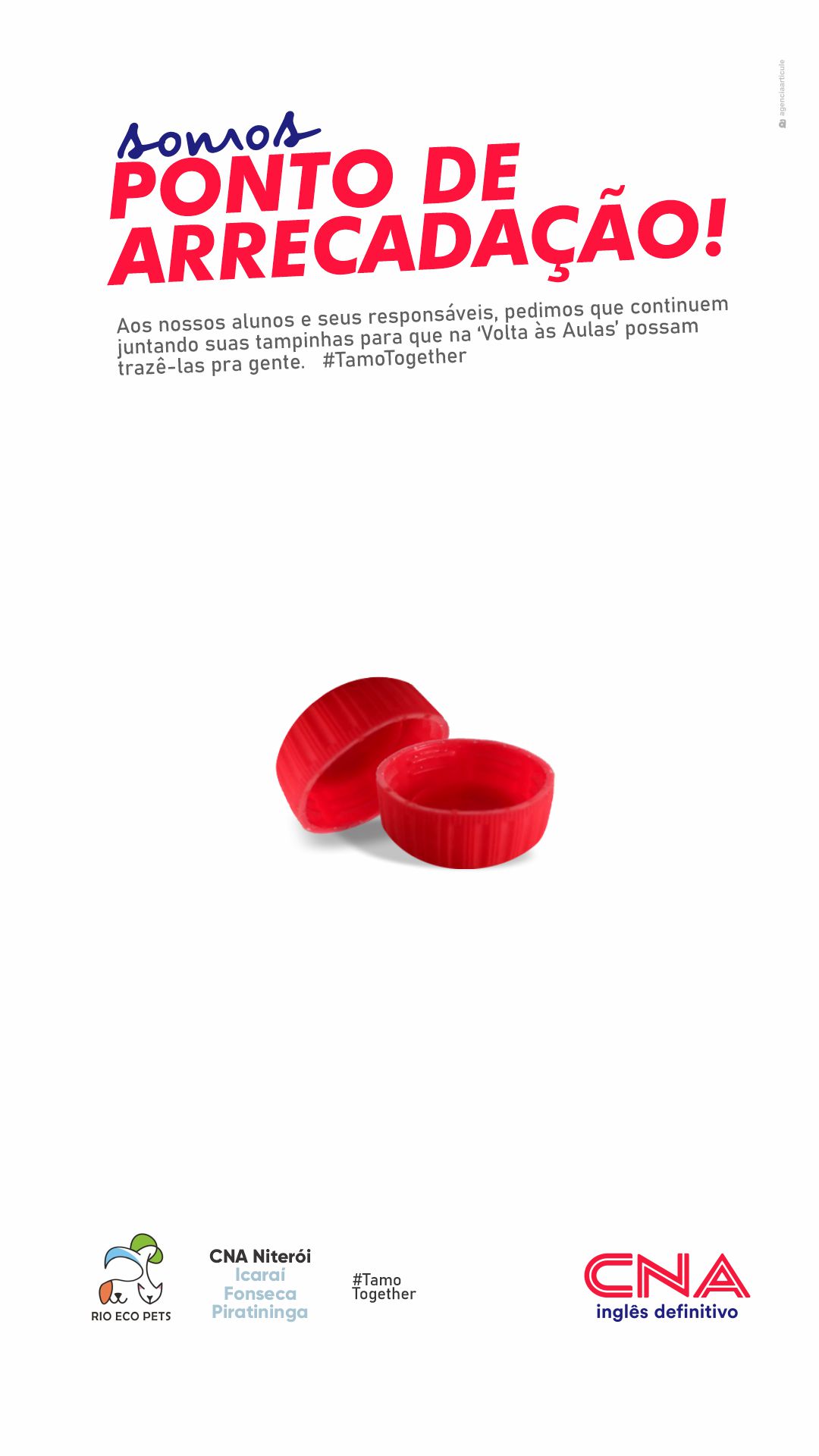 - x -AGENDADO21.JANQUINTA18:00ImagemInfluenciadores
Raissa ChaddadArte 224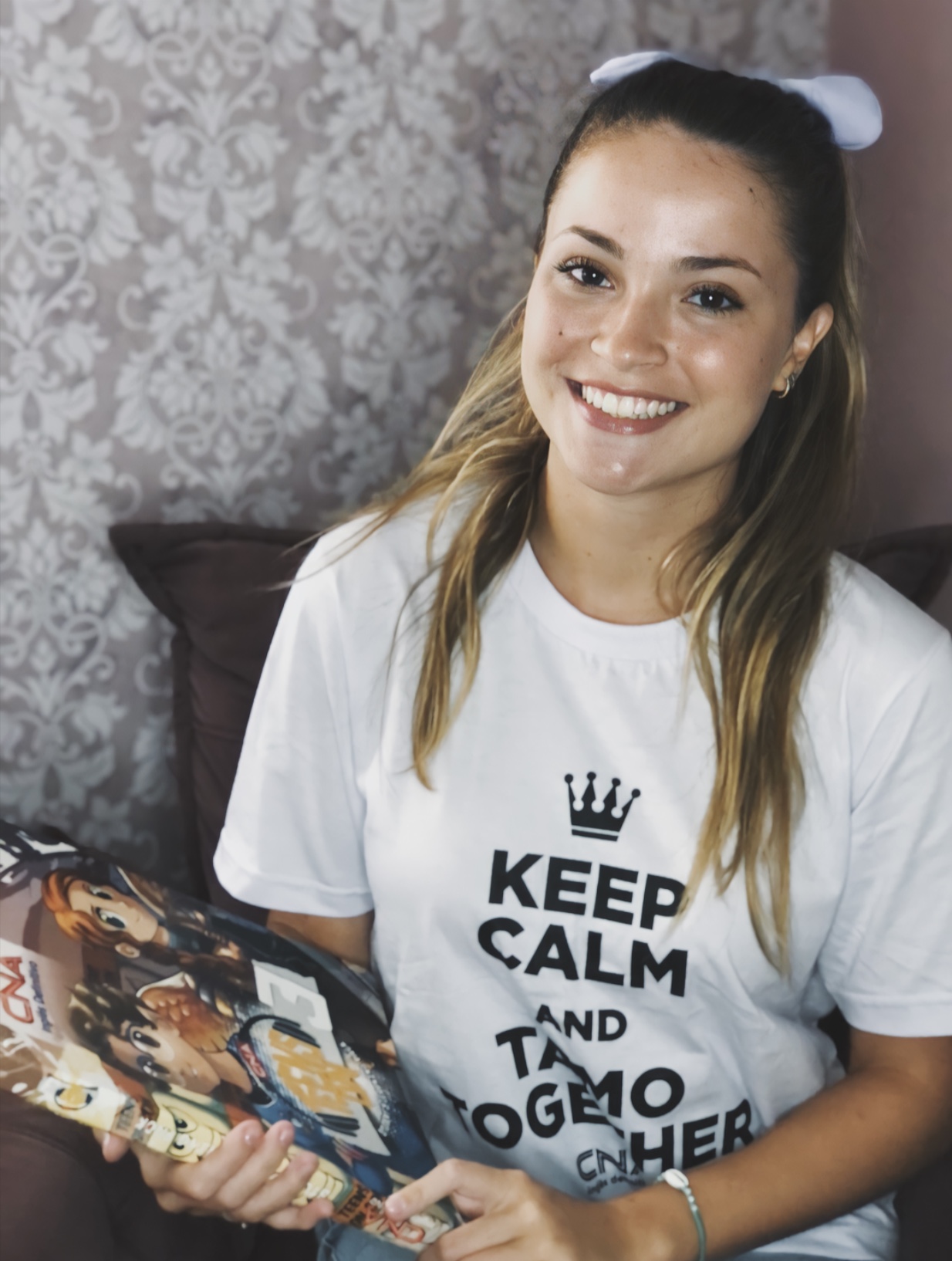 Um recadinho da atriz Raissa Chaddad >>>> Ano novo, novas metas, e uma das minhas principais é aprender coisas novas! Olhe que demais essa dica: o CNA tem um formato de aula bem legal, o CNA Live Class. São aulas ao vivo, pela internet, como se você estivesse na sala de aula. É isso mesmo. Sem sair de casa, você aprende inglês interagindo com seus colegas de classe e professor. É, ou não é, o máximo?! Então, gente, não postergue mais o sonho de aprender um novo idioma. Vá lá no CNA, na escola mais perto de você ou no site cna.com.br, e faça a sua matrícula. Já pensou quanta coisa boa você vai ter com o aprendizado de um novo idioma?  #TamoTogether nessa? #ad @raissachaddad#CNAAGENDADO21.JANQUINTA20:00Storie CarrosselCampanha
TamoTogether
Teens


Arte 225 A Storie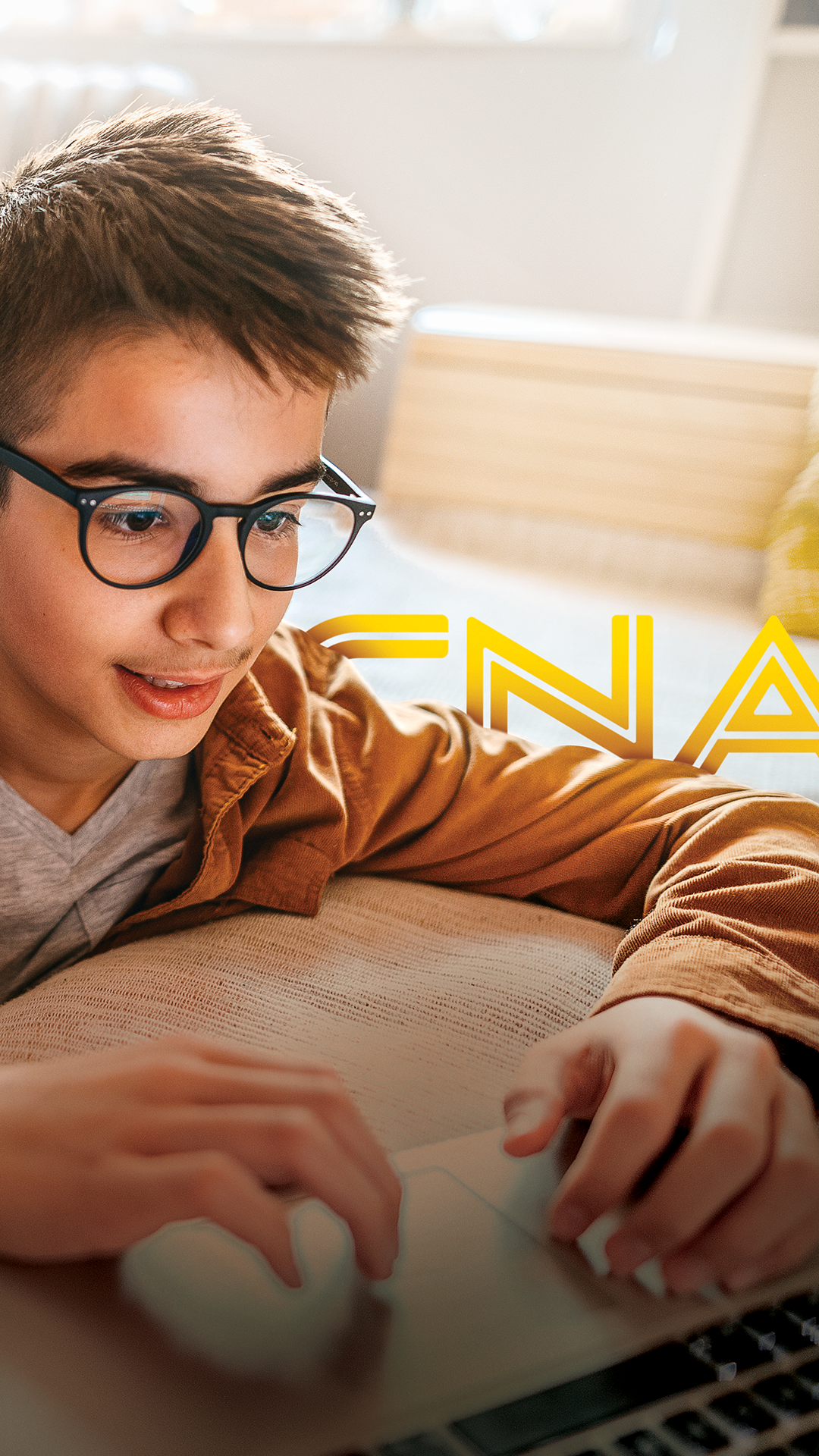 Arte 225 B Storie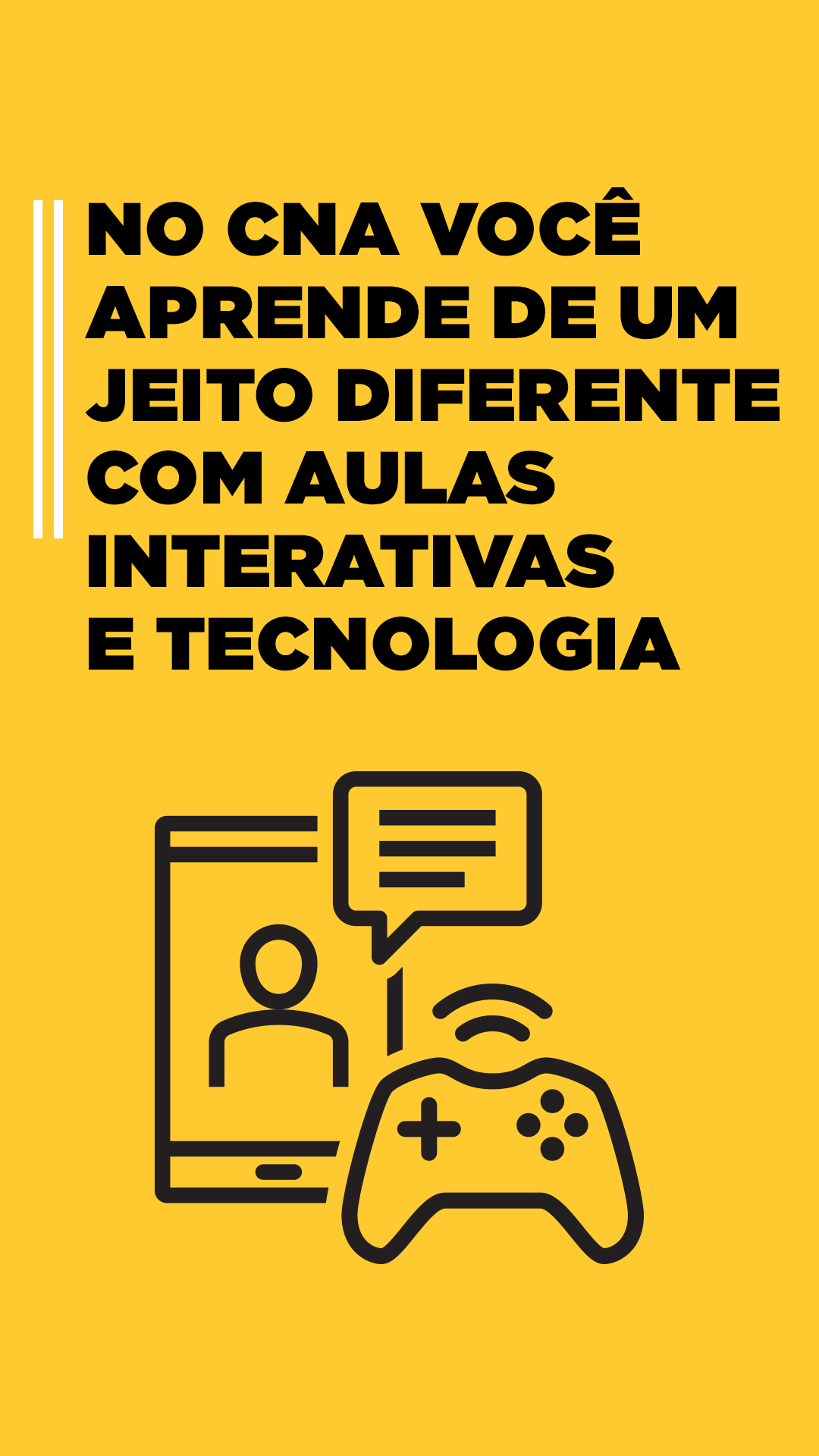 Arte 225 C Storie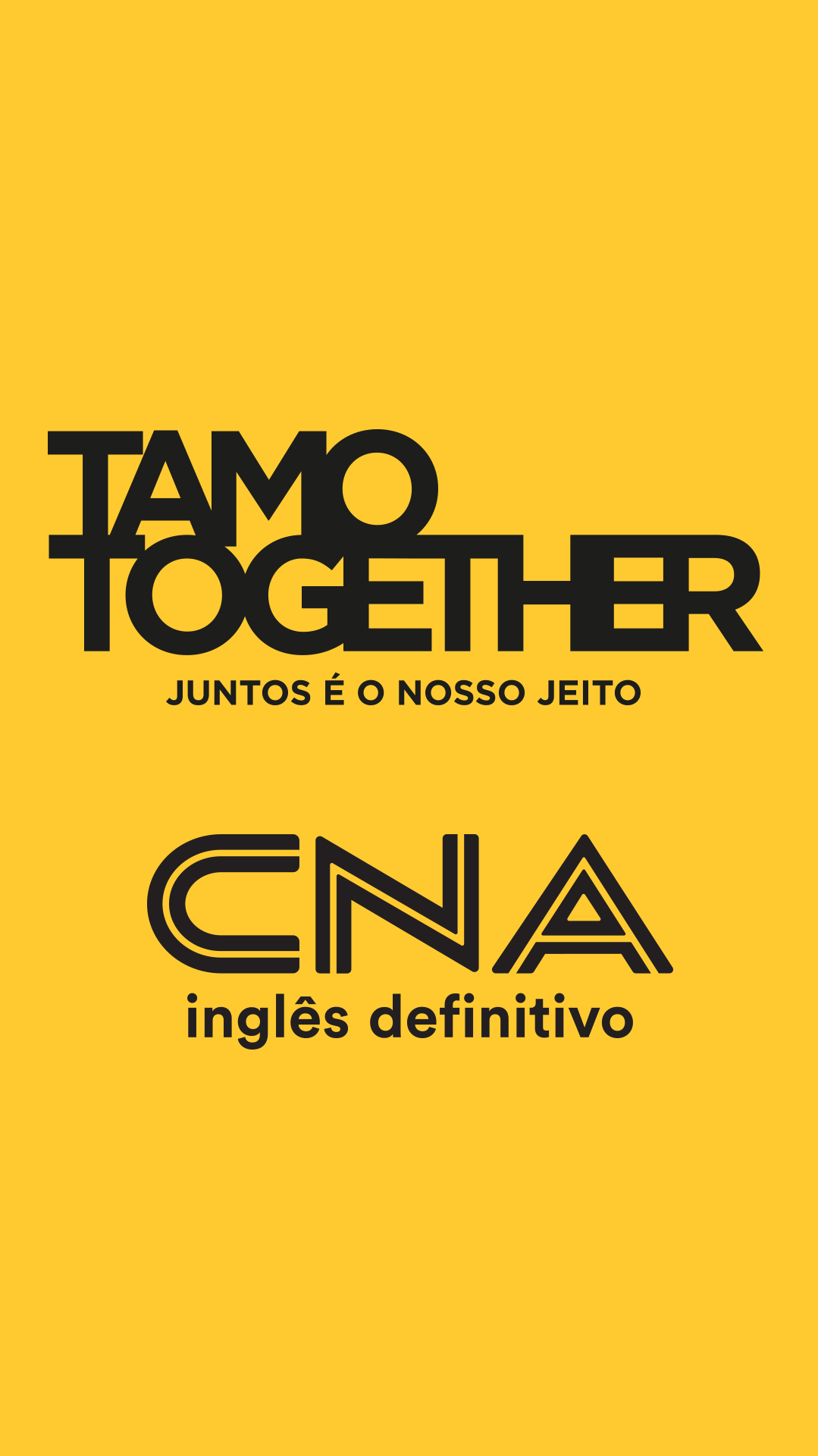 - x -AGENDADO22.JANSEXTA 12:00Vídeo
Campanha
TamoTogetherVídeo 226Matricule-se agora. 
CNA NiteróiIcaraí: (21) 97159-9852 Piratininga: (21) 97430-5085 Fonseca: (21) 96721-3194 #TamoTogetherAGENDADO22.JANSEXTA 18:00ImagemColônia de Férias
Segundo Momento


ANÚNCIOTRÁFEGO PAGOArte 212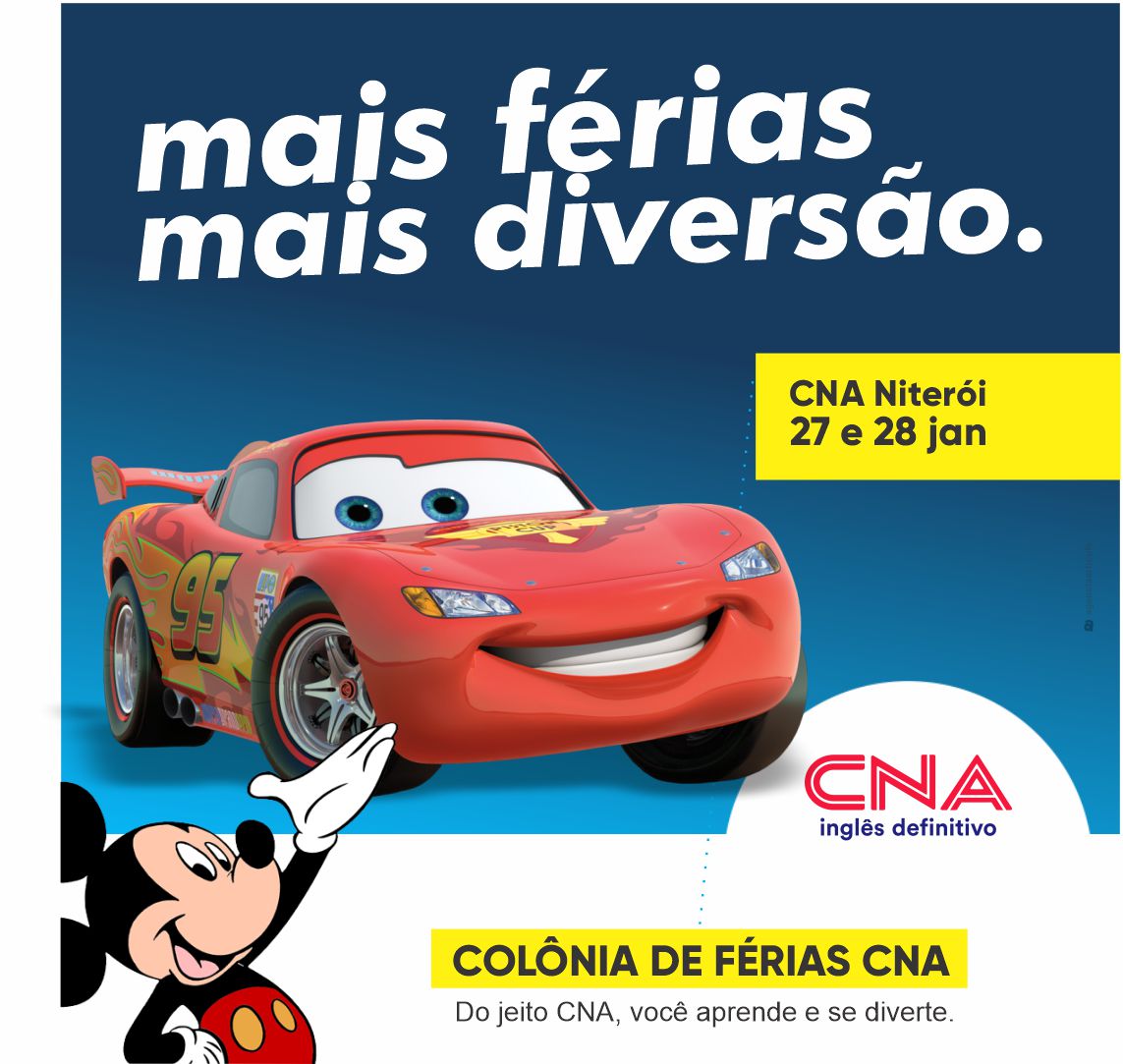 Muita gente pediu e vamos ter mais uma temporada da nossa Colônia de Férias PRESENCIAL nas unidades do CNA Niterói. São pouquíssimas vagas, até por conta de todos os cuidados que continuamos tendo com a saúde de todos. Faça a inscrição de suas crianças agora mesmo!A diversão e o aprendizado serão por meio de diversas atividades com temas dos filmes da Disney. E todos que participarem vão ganhar um álbum de figurinhas completo.Colônia de Férias CNA Niterói: Icaraí, Fonseca e Piratininga >27 e 28 de janeiroFaça sua inscrição agora. CNA NiteróiIcaraí: (21) 97159-9852Piratininga: (21) 97430-5085Fonseca: (21) 96721-3194#TamoTogetherAGENDADO22.JANSEXTA 18:00StorieColônia de Férias
Segundo Momento


ANÚNCIOTRÁFEGO PAGOArte 216 Storie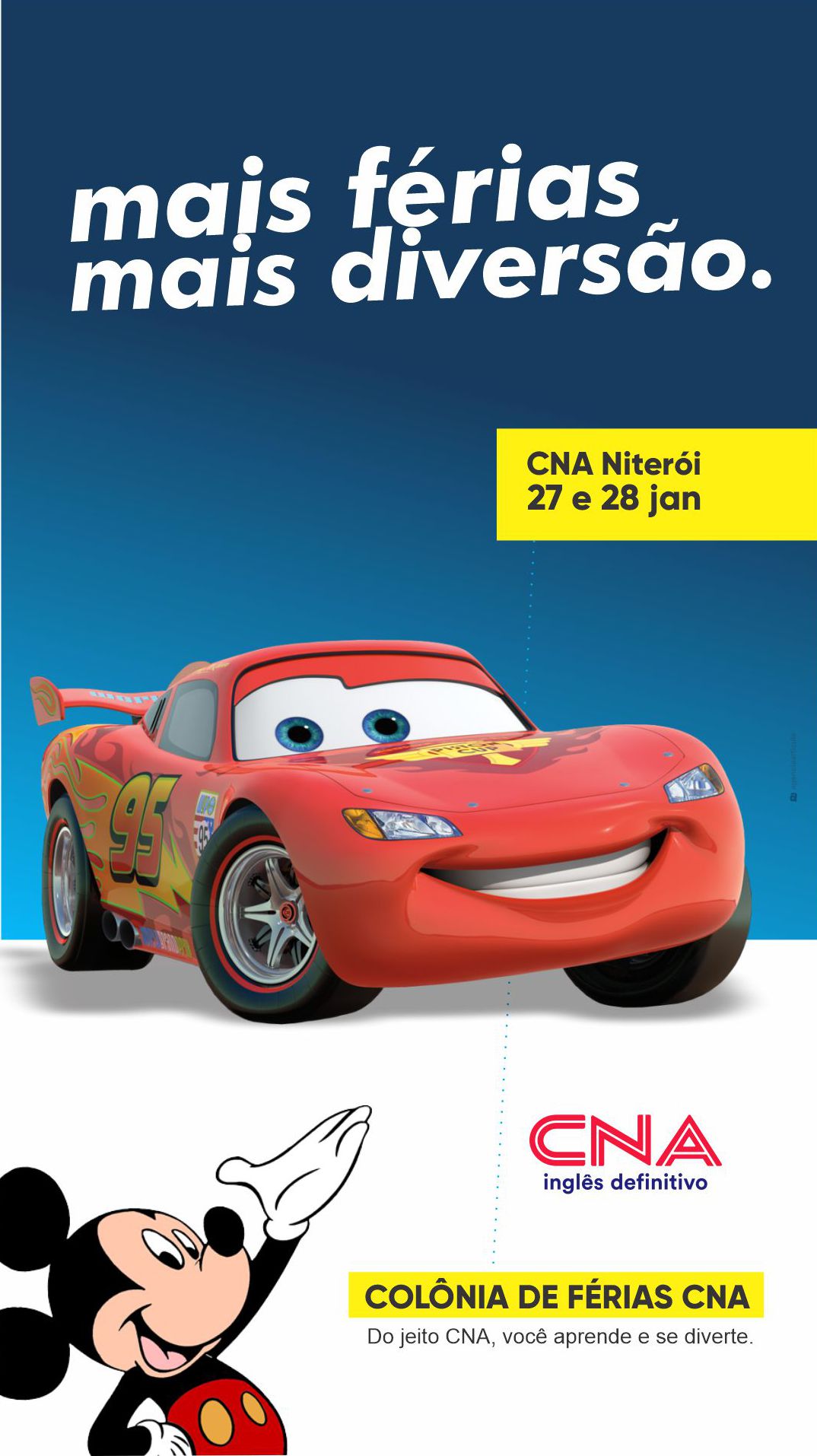 - x -AGENDADO23.JANSÁBADO 12:00Carrossel
Campanha
CNA Chilli BeansArte 227 A
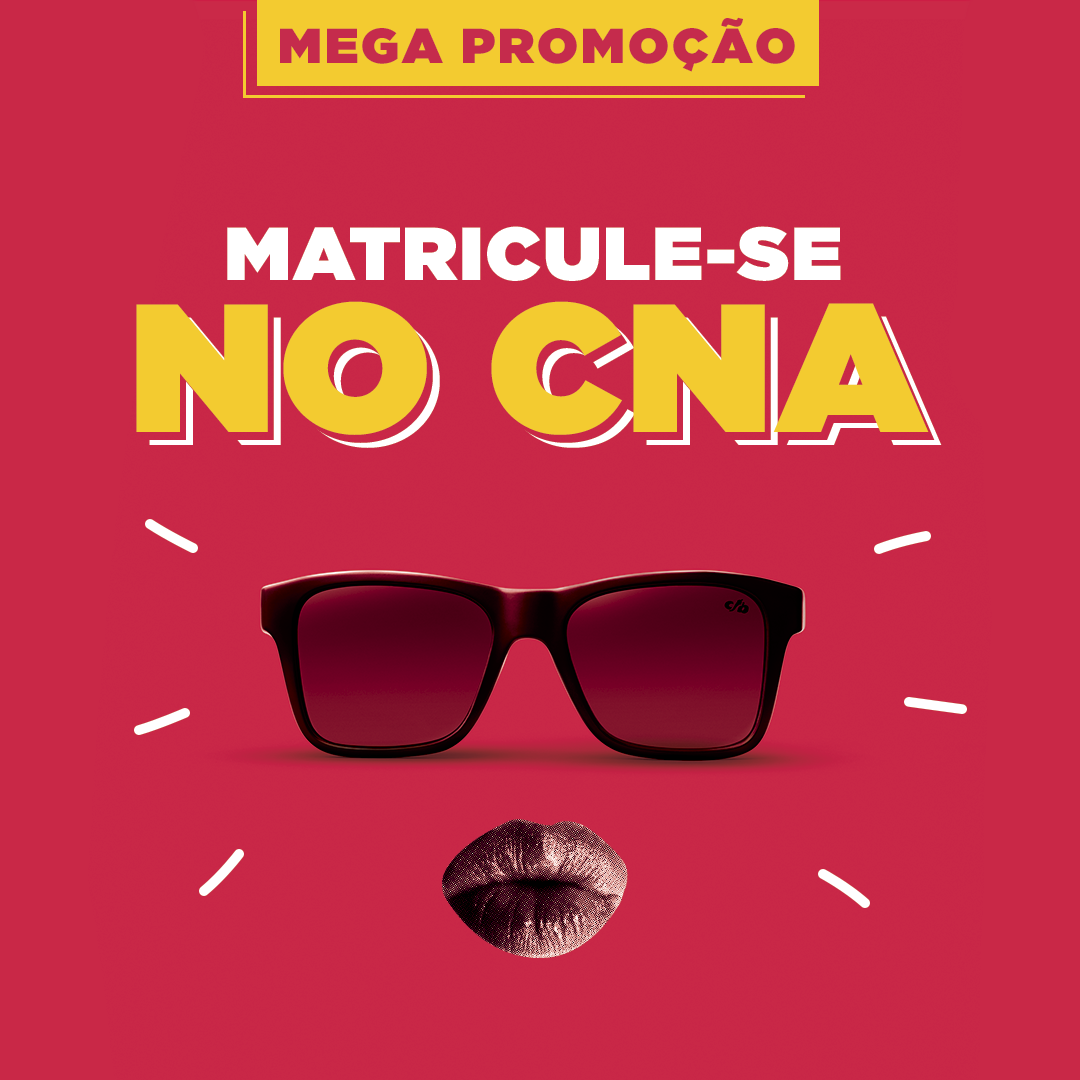 Arte 227 B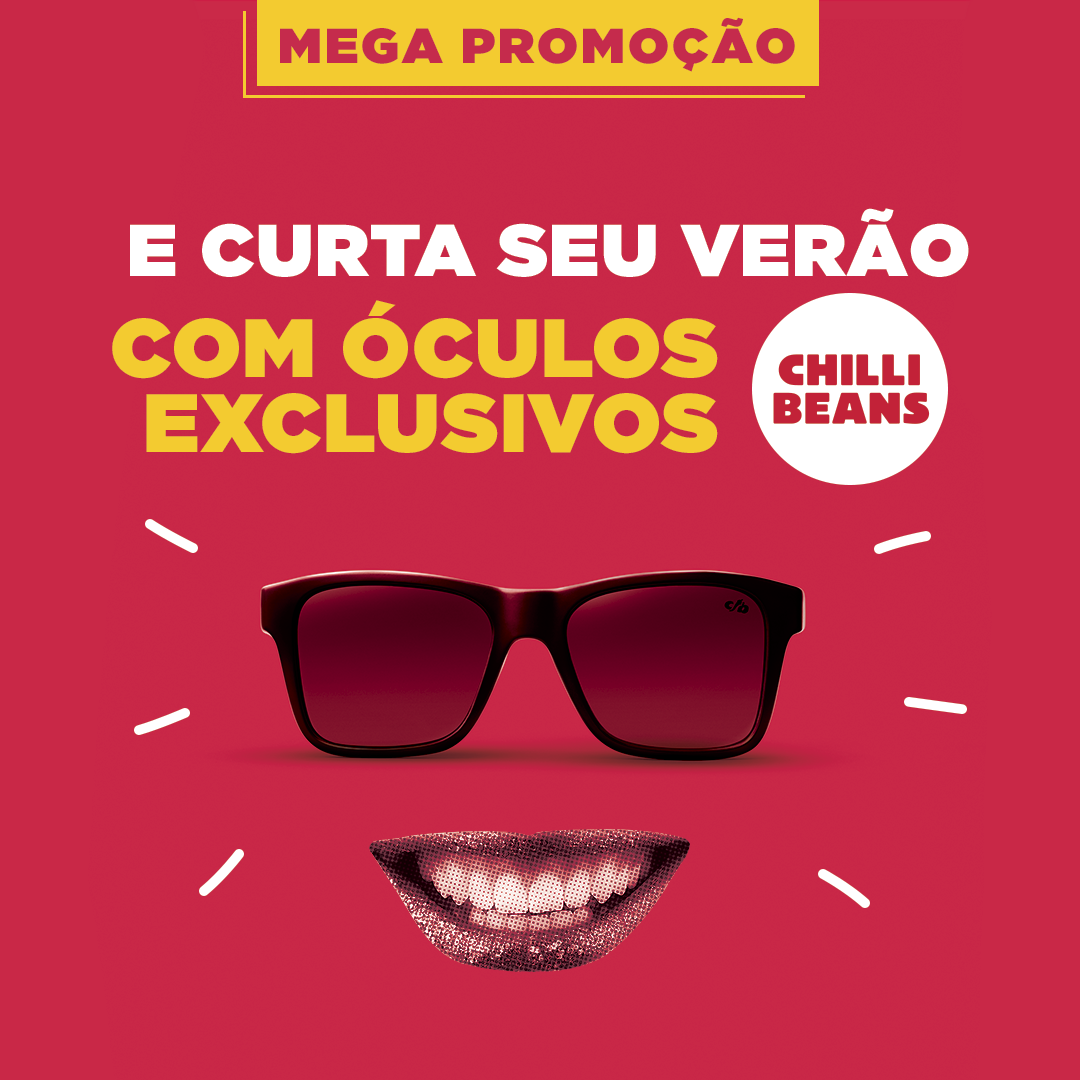 Arte 227 C
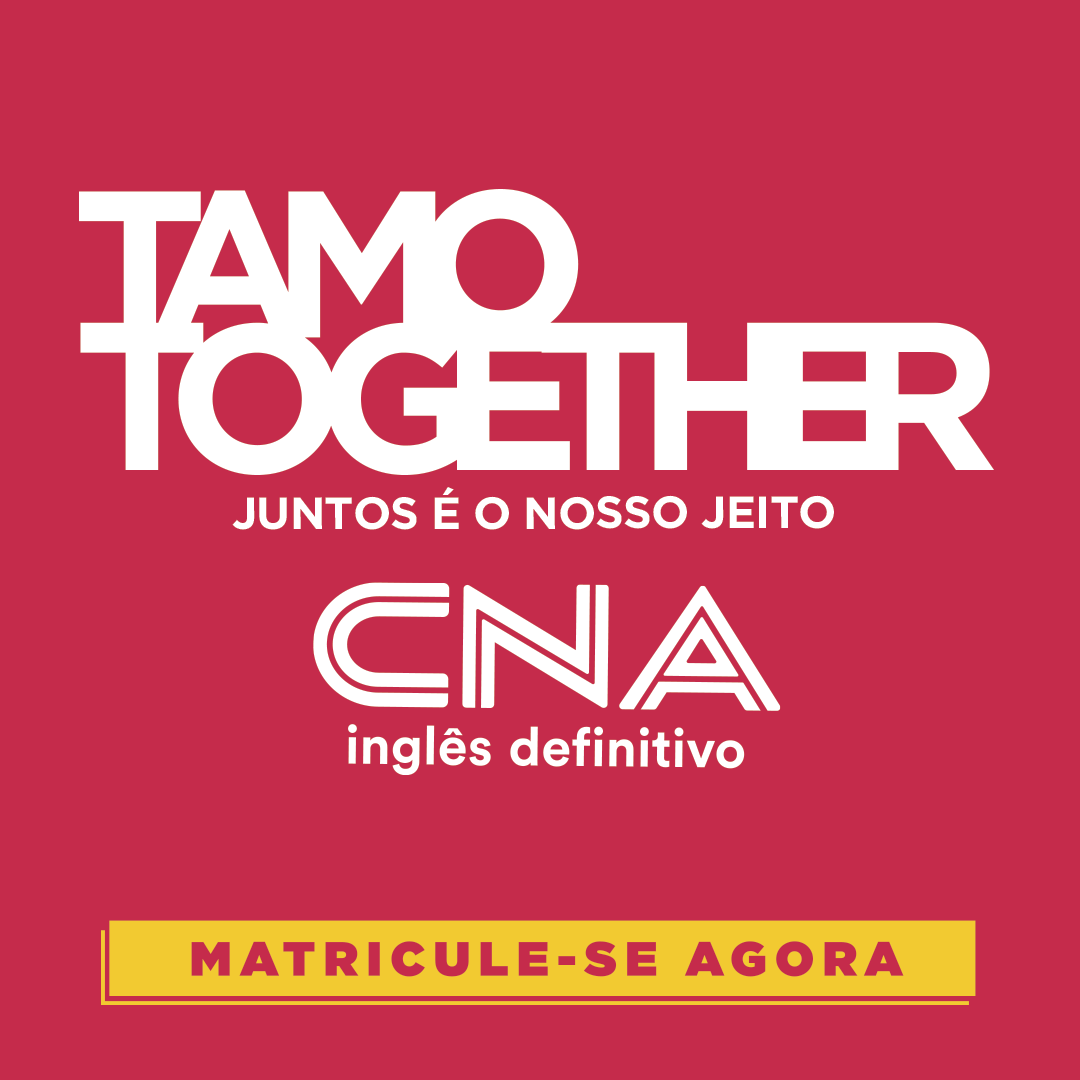 No CNA você aprende o idioma que tanto sonha e ainda leva para casa um lindo presente para aproveitar o verão. Seja presencial ou ao vivo pela internet, temos o formato de curso ideal para você! Matricule-se no CNA e curta seu verão de Chilli Beans. Fale com a gente e saiba mais.
 CNA NiteróiIcaraí: (21) 97159-9852 Piratininga: (21) 97430-5085 Fonseca: (21) 96721-3194 #TamoTogether #CNAeChilliBeans*Promoção válida somente para novos alunos que efetuarem a matrícula entre os dias 04 de janeiro e 28 de fevereiro de 2021 ou enquanto durarem os estoques de óculos CNA e Chilli Beans. Mais informações em cna.com.br ou em uma das escolas CNA participantes.AGENDADO